§2917.  Insurance or guarantyThe bank may obtain from any department or agency of the United States or the State or nongovernmental insurer any insurance or guaranty, to the extent available, as to the payment or repayment of interest or principal, or both, or any part of the interest or principal, on any bonds or notes issued by the bank, or on any public utility bonds purchased or held by the bank, pursuant to this chapter; and may enter into any agreement or contract with respect to any insurance or guaranty, except to the extent that the agreement or contract would in any way impair or interfere with the ability of the bank to perform and fulfill the terms of any agreement made with the holders of the bonds or notes of the bank.  [PL 1987, c. 141, Pt. A, §6 (NEW).]SECTION HISTORYPL 1987, c. 141, §A6 (NEW). The State of Maine claims a copyright in its codified statutes. If you intend to republish this material, we require that you include the following disclaimer in your publication:All copyrights and other rights to statutory text are reserved by the State of Maine. The text included in this publication reflects changes made through the First Regular and First Special Session of the 131st Maine Legislature and is current through November 1. 2023
                    . The text is subject to change without notice. It is a version that has not been officially certified by the Secretary of State. Refer to the Maine Revised Statutes Annotated and supplements for certified text.
                The Office of the Revisor of Statutes also requests that you send us one copy of any statutory publication you may produce. Our goal is not to restrict publishing activity, but to keep track of who is publishing what, to identify any needless duplication and to preserve the State's copyright rights.PLEASE NOTE: The Revisor's Office cannot perform research for or provide legal advice or interpretation of Maine law to the public. If you need legal assistance, please contact a qualified attorney.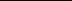 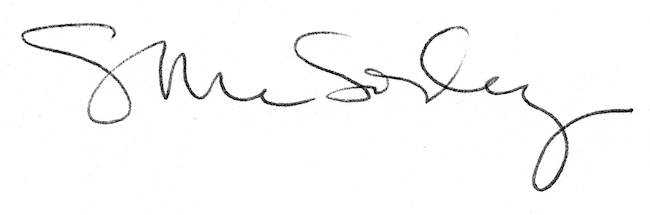 